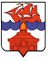 РОССИЙСКАЯ ФЕДЕРАЦИЯКРАСНОЯРСКИЙ КРАЙТАЙМЫРСКИЙ ДОЛГАНО-НЕНЕЦКИЙ МУНИЦИПАЛЬНЫЙ РАЙОНАДМИНИСТРАЦИЯ СЕЛЬСКОГО ПОСЕЛЕНИЯ ХАТАНГАПОСТАНОВЛЕНИЕ 05.09.2016 г.                                                                                                                    № 121 -  ПОб утверждении Методики прогнозирования поступлений доходов в бюджет сельского поселения ХатангаВ соответствии со статьей 160.1 Бюджетного кодекса Российской Федерации, для формирования экономически-обоснованного прогноза поступлений доходов в бюджет сельского поселения ХатангаПОСТАНОВЛЯЮ:Утвердить Методику прогнозирования поступлений доходов в бюджет сельского поселения Хатанга согласно приложению.Финансовому отделу администрации сельского поселения Хатанга (Смирнова О.В.) при прогнозировании доходов бюджета сельского поселения Хатанга на очередной финансовый год и плановый период руководствоваться Методикой прогнозирования поступлений доходов в бюджет сельского поселения Хатанга.Опубликовать Постановление в Информационном бюллетене Хатангского сельского Совета депутатов и администрации сельского поселения Хатанга разместить на официальном сайте органов местного самоуправления сельского поселения Хатанга www.hatanga24.ru.Постановление вступает в силу в день, следующий за днем его официального опубликования.Контроль за исполнением настоящего постановления оставляю за собой. Глава сельского поселения Хатанга					             А.В. КулешовПриложение № 1к Постановлению   администрации             сельского поселения Хатангаот  05.09.2016 г.  № 121 – ПМетодика Прогнозирования поступлений доходов в бюджет сельского поселения Хатанга1.Общие положения1.1. Настоящая методика прогнозирования поступлений доходов в бюджет сельского поселения Хатанга (далее – Методика) разработана в соответствии со статьей 160.1 Бюджетного кодекса Российской Федерации, в целях формирования экономически-обоснованного прогноза поступлений доходов в бюджет сельского поселения Хатанга.1.2. Понятия и термины, применяемые в настоящей Методике, используются в значениях, определенных Бюджетным и Налоговым кодексами Российской Федерации и другими федеральными законами, регулирующими бюджетные правоотношения.1.3. Прогнозирование доходов бюджета сельского поселения Хатанга осуществляется на основе:- макроэкономических показателей прогноза социально-экономического развития Российской Федерации, прогноза социально-экономического развития Таймырского Долгано-Ненецкого муниципального района, сельского поселения Хатанга на очередной финансовый год и плановый период;- законодательства о налогах и сборах, бюджетного законодательства Российской Федерации, Красноярского края, Таймырского Долгано-Ненецкого муниципального района и муниципальных правовых актов сельского поселения Хатанга, действующих на момент составления проекта бюджета на очередной финансовый год и плановый период;- основных направлений бюджетной и налоговой политики Российской Федерации, Красноярского края, Таймырского Долгано-Ненецкого муниципального района, муниципального образования сельское поселения Хатанга на очередной финансовый год и плановый период;- сводных отчётов по формам статистической налоговой отчётности (о налоговой базе и структуре начислений по видам налогов);-  ожидаемой оценки поступлений в бюджет сельского поселения Хатанга в текущем году и иных сведений, необходимых для составления проекта бюджета сельского поселения;- статистических данных поступлений доходов в бюджет сельского поселения Хатанга за 3 года, предшествующих периоду прогнозирования;- анализа динамики поступлений налогов по отношению к аналогичному периоду прошлого года во временном ракурсе (месяц, квартал, год);- оценки ожидаемых потерь бюджета сельского поселения Хатанга от предоставления налоговых льгот по местным налогам на очередной финансовый год и плановый период;-  договоров, заключенных (планируемых к заключению) с арендодателями;- договоров социального найма жилых помещений и найма служебных жилых помещений.- заявлений или запросов для реализации в очередном финансовом году имущества, находящегося в муниципальной собственности;- данных об объектах муниципальной собственности, переданных в пользование юридическим и физическим лицам, включая земельные участки, доходы, от использования которых подлежат зачислению в бюджет сельского поселения- других данных, применяемых с целью повышения реалистичности и эффективности прогнозных расчётов. 2. Прогнозирование налоговых доходов2.1. Налог на доходы физических лицПрогнозирование доходов от налога на доходы физических лиц производится в соответствии с главой 23 «Налог на доходы физических лиц» Налогового кодекса Российской Федерации, Бюджетного кодекса Российской Федерации в части установления норматива отчислений от налога на доходы физических лиц в бюджет сельского поселения. Для расчета прогноза доходов используются:- прогноз социально-экономического развития сельского поселения Хатанга;- итоги социально-экономического развития сельского поселения Хатанга за отчетный период;- отчёты об исполнении бюджета сельского поселения Хатанга по годам;- отчёт по форме №5-НДФЛ «О налоговой базе и структуре начислений по налогу на доходы физических лиц»;- прогноз о темпах роста заработной платы;-данные администратора дохода.Расчёт прогноза поступлений налога на доходы физических лиц в бюджет сельского поселения Хатанга производится путём суммирования прогнозируемых показателей, рассчитанных отдельно по кодам бюджетной классификации в соответствии с установленным порядком применения бюджетной классификации:- 000 1 01 02010 01 0000 110 - налог на доходы физических лиц с доходов, источником которых является налоговый агент, за исключением доходов, в отношении которых исчисление и уплата налога осуществляются в соответствии со статьями 227, 227.1 и 228 Налогового кодекса Российской Федерации;- 000 1 01 02020 01 0000 110 - налог на доходы физических лиц с доходов, полученных от осуществления деятельности физическими лицами, зарегистрированными в качестве индивидуальных предпринимателей, нотариусов, занимающихся частной практикой, адвокатов, учредивших адвокатские кабинеты и других лиц, занимающихся частной практикой в соответствии со статьей 227 Налогового кодекса Российской Федерации;- 000 1 01 02030 01 0000 110 - налог на доходы физических лиц с доходов, полученных физическими лицами в соответствии со статьей 228 Налогового Кодекса Российской Федерации. 2.1.1.  Расчёт прогноза поступлений налога на доходы физических лиц в бюджет по КБК   000 1 01 02010 01 0000 110 на очередной финансовый год рассчитывается двумя вариантами, итоговый вариант определяется методом экспертной оценки:Первый вариант расчета:Расчёт прогноза поступлений от налога на доходы физических лиц в бюджет сельского поселения на очередной финансовый год рассчитывается по формуле:ПОФГ = (НБ * НС * Кф * N* ТОФГ) + 50 % (Зад. *N) где ПОФГ - прогноз поступлений налога в бюджет сельского поселения на очередной финансовый год; НБ - налоговая база в отчетном году, принимается равной налоговой базе, подлежащей налогообложению по соответствующей ставке за предыдущий отчетный год, на основании отчета по форме №5-НДФЛ «О налоговой базе и структуре начислений по налогу на доходы физических лиц, удерживаемому налоговыми агентами».НС – налоговая ставка; Кф - коэффициент, который определяется отношением фактических поступлений за определенный период текущего года, к фактическим поступлениям аналогичного периода отчетного года; N - норматив отчислений (в процентах) от налога на доходы физических лиц, подлежащий зачислению в бюджет сельского поселения. ТОФГ - индекс роста средней заработной платы на очередной финансовый год, в случае отсутствия индекса роста средней заработной платы, индекс применяется равный 1.Зад. - задолженность по уплате в бюджет, определяется как разница суммы исчисленного налога к сумме перечисленного налога, на основании отчета по форме №5-НДФЛ «О налоговой базе и структуре начислений по налогу на доходы физических лиц, удерживаемому налоговыми агентами».Второй вариант расчета:Расчёт прогноза поступлений от налога на доходы физических лиц в бюджет сельского поселения на очередной финансовый год производится, путем применения усредненной величины поступлений доходов, сложившихся за 3 отчетных года, предшествующих периоду прогнозирования, увеличенному на индекс роста средней заработной платы на очередной финансовый год, в случае отсутствия индекса роста средней заработной платы, индекс применяется равный 1.2.1.2. Расчёт прогноза поступлений налога на доходы физических лиц в бюджет по КБК   000 1 01 02020 01 0000 110; 000 1 01 02030 01 0000 110; 000 1 01 02040 01 0000 110 рассчитывается усредненной величины поступлений доходов, сложившихся за 3 отчетных года, предшествующих периоду прогнозирования. 	По согласованию с вышестоящей организацией, учитывая данные администратора дохода расчетный прогноз поступлений может быть скорректирован в большую/меньшую сторону. 2.2. Единый сельскохозяйственный налогПрогнозирование поступлений от единого сельскохозяйственного налога, осуществляется в соответствии с главой 26.1 «Система налогообложения для сельскохозяйственных товаропроизводителей (единый сельскохозяйственный налог)» налогового кодекса Российской Федерации, Бюджетного кодекса Российской Федерации в части установления норматива отчислений от единого сельскохозяйственного налога в бюджет сельского поселения. Прогнозируемые доходы подлежат зачислению в бюджет сельского поселения по коду бюджетной классификации:000 1 05 03010 01 0000 110 «Единый сельскохозяйственный налог».Расчёт прогноза поступлений от единого сельскохозяйственного налога в бюджет сельского поселения на очередной финансовый год производится, путем применения усредненной величины поступлений доходов, сложившихся за 3 отчетных года, предшествующих периоду прогнозированияПо согласованию с вышестоящей организацией, данных администратора дохода расчетный прогноз поступлений может быть скорректирован в большую/меньшую сторону.2.3. Налог на имущество физических лицПрогнозирование поступлений от  налога на имущество физических лиц, осуществляется в соответствии с  главой 32 «Налог на имущество физических лиц»  налогового кодекса Российской Федерации, Бюджетным кодексом Российской Федерации в части установления норматива отчислений от налога на имущество физических лиц в бюджет сельского поселения, с решением Хатангского сельского Совета депутатов в части установления порядка определения налоговой базы, налоговых льгот и налоговых ставок, в зависимости от типа использования объекта налогообложения.Прогнозируемые доходы подлежат зачислению в бюджет сельского поселения Хатанга по коду бюджетной классификации000 1 06 01030 10 0000 110 «Налог на имущество физических лиц».Для расчета прогноза доходов используются:- отчёты об исполнении бюджета сельского поселения Хатанга по годам;- отчёт по форме 5-МН «Отчет о налоговой базе и структуре начислений по местным налогам».	Прогноз поступлений по налогу на имущество физических лиц рассчитывается по формуле:НИФЛочер = НИФЛтек. * Кр.с., где:НИФЛочер – прогноз поступлений налога на имущество физических лиц в бюджет сельского поселения Хатанга на очередной финансовый год;НИФЛтек. – сумма налога, подлежащая уплате в бюджет сельского поселения Хатанга, за отчетный период (по данным отчёта по форме № 5-МН за отчетный период);Кр.с. – прогнозируемый коэффициент роста (снижения) суммы налога, предъявленного к уплате, рассчитываемый по формуле:Кр.с. = Нпред n / Нпред n-1,где n – отчетный финансовый год;Нпредn, Нпредn-1 – сумма налога, предъявленная к уплате в отчетном финансовом году к году, предшествующему отчетному финансовому году. По согласованию с вышестоящей организацией, данных администратора дохода расчетный прогноз поступлений может быть скорректирован в большую/меньшую сторону.2.4. Земельный налогПрогнозирование поступлений от  земельного налога, осуществляется в соответствии с  главой 31 «Земельный налог» налогового кодекса Российской Федерации, Бюджетным кодексом Российской Федерации в части установления норматива отчислений от налога на земельный налог в бюджет сельского поселения, с решением Хатангского сельского Совета депутатов в части установления порядка определения налоговой базы, налоговых льгот и налоговых ставок, установленных в зависимости  от видов разрешенного   использования  земельного участка.Для расчета прогноза доходов используются:- отчёты об исполнении бюджета сельское поселение Хатанга по годам;-  отчёт по форме 5-МН «Отчет о налоговой базе и структуре начислений по местным налогам».- данные администратора дохода.Прогнозируемые доходы подлежат зачислению в бюджет сельского поселения Хатанга по следующим кодам бюджетной классификации000 1 06 06033 13 0000 110 - земельный налог с организаций, обладающих земельным участком, расположенным в границах сельских поселений;000 1 06 06043 13 0000 110 - земельный налог с физических лиц, обладающих земельным участком, расположенным в границах сельских поселений.Прогноз поступлений земельного налога рассчитывается по формуле:ЗНочер = ЗНожид* Кр.с. + D, где:ЗНочер – прогноз поступлений земельного налога в бюджет сельского поселения Хатанга на очередной финансовый год;ЗНожид – ожидаемое поступление земельного налога за текущий финансовый год (по данным отчёта по форме № 5-МН за отчетный период); Кр.с.  – прогнозируемый коэффициент роста (снижения) поступлений земельного налога, рассчитываемый по формуле:Кр.с.  = Пn-1 / Пn-2, где:n – текущий финансовый год;Пn-1, Пn-2;– сумма поступившего земельного налога в отчетном финансовом году к году, предшествующему отчетному финансовому году, соответственно.По согласованию с вышестоящей организацией, данных администратора дохода расчетный прогноз поступлений может быть скорректирован в большую/меньшую сторону.2.5. Государственная пошлина	Прогнозирование поступлений в бюджет доходов от государственной пошлины за совершение нотариальных действий должностными лицами органов местного самоуправления, уполномоченными в соответствии с законодательными актами РФ на совершение нотариальных действий (перерасчеты, недоимка и задолженность по соответствующему платежу, в том числе и отмененному) применяется метод усреднения – расчет, осуществляется на основании усреднения годовых объемов не менее чем за три года с учетом прогнозируемого коэффициента роста (снижения) поступлений государственной пошлины, рассчитываемого по формуле :Кр.с.  = Пn-1 / Пn-2, где:Кр.с.  – прогнозируемый коэффициент роста (снижения) характеризующий динамику поступлений государственной пошлины, рассчитываемый по формуле:n – текущий финансовый год;Пn-1, Пn-2;– сумма поступившей государственной пошлины  в отчетном финансовом году к году, предшествующему отчетному финансовому году, соответственно.По согласованию с вышестоящей организацией, данных администратора дохода расчетный прогноз поступлений может быть скорректирован в большую/меньшую сторону.3. Прогнозирование неналоговых доходовРасчеты прогноза неналоговых доходов производятся по видам доходов, подлежащим зачислению в бюджет сельского поселения Хатанга.3.1. Доходы от использования имущества, находящегося в государственной и муниципальной собственности, доходы от продажи материальных и нематериальных активов. 	Расчет прогноза поступлений осуществляется в соответствии с данными администратора дохода. Прогноз осуществляется по видам дохода следующим образом: 1. Доходы в виде прибыли, приходящиеся на доли в уставных(складных) капиталах хозяйственных товариществ и обществ, или дивидендов по акциям, принадлежащим поселениям.В части доходов приходящиеся на доли в уставных(складных) капиталах хозяйственных товариществ и обществ, или дивидендов по акциям, принадлежащим поселениям применяется прямой метод. Расчет показателей соответствующего вида доходов определяется из величины чистой прибыли хозяйственных обществ, часть акций которых находится в муниципальной собственности.2.Доходы от перечисления части прибыли, остающейся после уплаты налогов и иных обязательных платежей муниципальных унитарных предприятий.В части доходов от перечисления части прибыли, остающейся после уплаты налогов и иных обязательных платежей муниципальных унитарных предприятий применяется прямой метод. Часть прибыли, подлежащая перечислению в бюджет сельского поселения Хатанга (далее - платеж), исчисляется муниципальным предприятием самостоятельно по итогам финансово-хозяйственной деятельности на основании данных годовой бухгалтерской отчетности и утвержденного размера части прибыли.3. Доходы от сдачи в аренду имущества, составляющего казну сельских поселений (за исключением земельных участков)В части доходов от сдачи в аренду имущества, составляющего казну сельских поселений (за исключением земельных участков применяется прямой метод. Для расчета дохода от сдачи муниципального имущества в аренду, прогнозируемого к поступлению в бюджет с/п Хатанга в текущем году, взяты данные учета действующих договоров аренды движимого и недвижимого муниципального имущества по состоянию на расчетную дату.4.Доходы, получаемые в виде арендной платы, а также средства от продажи права на заключение договоров аренды за земли, находящиеся в собственности поселений (за исключением земельных участков муниципальных бюджетных и автономных учреждений).В части доходов, получаемые в виде арендной платы, а также средства от продажи права на заключение договоров аренды за земли, находящиеся в собственности поселений (за исключением земельных участков муниципальных бюджетных и автономных учреждений) взяты данные учета действующих договоров аренды за земли, находящиеся в собственности поселений. 5.Прочие поступления от использования имущества, находящегося в собственности поселений (за исключением имущества муниципальных бюджетных и автономных учреждений, а также имущества муниципальных унитарных предприятий, в том числе казенных).В части прочих доходов поступлений от использования имущества, находящегося в собственности поселений также применяется прямой метод. Расчет показателей определяется из расчета фактической арендной платы за предыдущий год с учетом заключения новых договоров.6. Доходы от реализации иного имущества, находящегося в собственности поселений (за исключением имущества муниципальных бюджетных и автономных учреждений, а также имущества муниципальных унитарных предприятий, в том числе казенных)Соответствующий вид доходов формируется исходя из плана приватизации муниципального имущества в соответствии с Программой приватизации муниципального имущества муниципального образования «Сельское поселение Хатанга» на очередной год, утвержденного Решением Хатангского сельского Совета депутатов.По согласованию с вышестоящей организацией расчетный прогноз поступлений может быть скорректирован в большую/меньшую сторону.3.2.   Доходы от оказания платных услуг (работ) и компенсации затрат государства.  Доходы от оказания платных услуг (работ) и компенсации затрат государства в бюджет сельского поселения Хатанга не прогнозируется в связи со сложностью прогнозирования сумм, подлежащих зачислению в бюджет поселения, ввиду несистематичности и непредсказуемости объема их поступления.В процессе исполнения бюджета сельского поселения, при внесении изменений в утвержденные параметры бюджета сельского поселения устанавливаются плановые назначения с учетом фактического поступления в бюджет сельского поселения доходов от оказания платных услуг (работ) и компенсации затрат бюджетов сельских поселений.По согласованию с вышестоящей организацией, данных администратора дохода расчетный прогноз поступлений может быть скорректирован в большую/меньшую сторону.3.3. Штрафы, санкции, возмещение ущерба.  Прогнозирование поступлений доходов, осуществляется в соответствии с Бюджетным кодексом Российской Федерации, и другими Федеральными законами Российской Федерации.Доходы от штрафов, санкций, возмещения ущерба не прогнозируются в связи со сложностью прогнозирования сумм, подлежащих зачислению в бюджет сельского поселения, ввиду несистематичности и непредсказуемости объема их поступления.В процессе исполнения бюджета сельского поселения, при внесении изменений в утвержденные параметры бюджета сельского поселения устанавливаются плановые назначения с учетом фактического поступления в бюджет сельского поселения Хатанга доходов от штрафов, санкций, возмещения ущерба.3.4. Прочие неналоговые доходы.Прочие неналоговые доходы, не имеющие постоянного характера поступлений и (или) твердо установленных ставок, рассчитываются в соответствии с действующими правовыми актами Российской Федерации, муниципальными правовыми актами сельского поселения Хатанга с учетом фактического их начисления (поступления) за отчетный финансовый год и предполагаемого начисления (поступления) в текущем финансовом году.4.Межбюдженые трансферты4.1.Межбюджетные трансферты из бюджета Таймырского Долгано-Ненецкого муниципального района в бюджет сельского поселения Хатанга предоставляются в объемах, согласованных при заседании рабочей группы по вопросам формирования консолидированного бюджета Таймырского Долгано-Ненецкого муниципального района на очередной финансовый год.  